Rewalidacja  15.04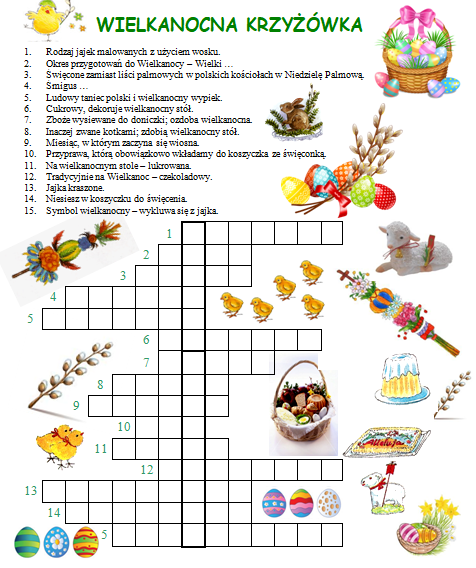 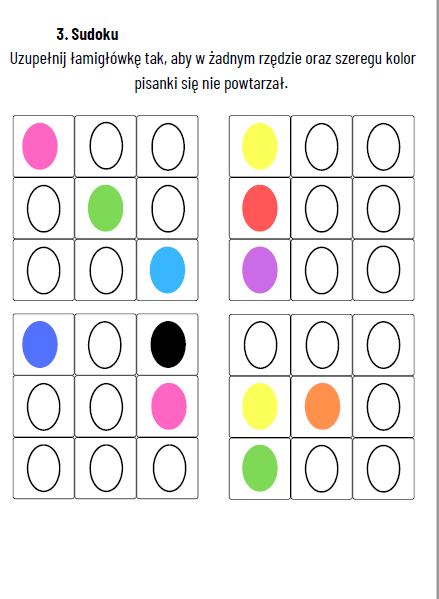 